2003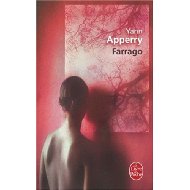 2004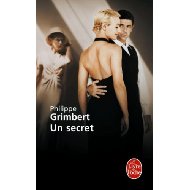 2005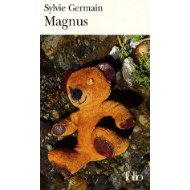 2006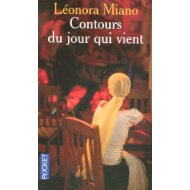 2007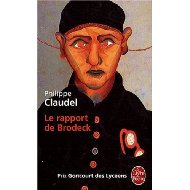 20082009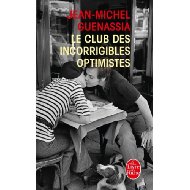 2010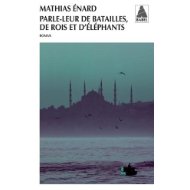 2011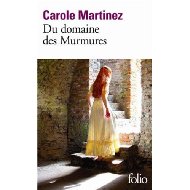 2012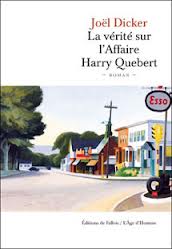 